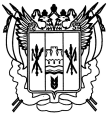 ТЕРРИТОРИАЛЬНАЯ  ИЗБИРАТЕЛЬНАЯ КОМИССИЯ МИЛЮТИНСКОГО РАЙОНА РОСТОВСКОЙ ОБЛАСТИПОСТАНОВЛЕНИЕ20 августа 2021 г.                                                                                         № 16-18ст.МилютинскаяВ соответствии с пунктом4 статьи 63 Федерального законаот 12.06.2002 № 67-ФЗ «Об основных гарантиях избирательных прав 
и права на участие в референдуме граждан Российской Федерации», частью11 статьи 56 Областного закона от 12.05.2016 № 525-ЗС«О выборах и референдумах в Ростовской области»Территориальная избирательная комиссия Милютинского района Ростовской областиПОСТАНОВЛЯЕТ:1. Утвердить:1.1. Текст избирательного бюллетеня для голосования на выборах депутатов Собрания депутатовСеливановскогосельского поселения пятого созыва по Селивановскомудесятимандатному избирательному округу № 1,согласно приложению № 1.1.2. Число избирательных бюллетеней,изготавливаемыхдля голосования навыборах депутатов Собрания депутатов Селивановскогосельского поселения пятого созыва по Селивановскому десятимандатномуизбирательному округу № 1,согласно приложению №2.2.Системному администратору обеспечить формирование в ГАС «Выборы» и передачу на КСА ЦИК России не позднее 14 сентября 2021 года исходных данных для формирования избирательного бюллетеня для голосования на выборах депутатов Собрания депутатов Селивановского сельского поселения пятого созыва по Селивановскомудесятимандатномуизбирательному округу № 1.3. Разместить настоящее постановление на странице Территориальной избирательной комиссии Милютинского района Ростовской области в информационно-телекоммуникационной сети «Интернет».Председатель комиссии					П.В.Безденежный	Секретарь комиссии                              М.Ю.Слесарева				Приложение № 1УТВЕРЖДЕНпостановлением Территориальной избирательной комиссии Милютинского района Ростовской областиот 20 августа 2021г. № 16-18Приложение №2к постановлению Территориальной избирательной комиссии Милютинского района Ростовской областиот 20 августа 2021г. № 16-18Число избирательных бюллетеней, изготавливаемых для голосования на выборах депутатов Собрания депутатов Селивановского сельского поселения пятого созыва по Селивановскомудесятимандатномуизбирательному округу № 1Об утверждении текста избирательного бюллетеня, числе избирательных бюллетеней,изготавливаемых для голосования на выборах депутатов Собрания депутатов Селивановского сельского поселения пятого созыва по Селивановскому десятимандатному избирательному округу № 1ИЗБИРАТЕЛЬНЫЙ БЮЛЛЕТЕНЬдля голосования на выборах депутатов Собрания депутатов Селивановского сельского поселения пятого созываИЗБИРАТЕЛЬНЫЙ БЮЛЛЕТЕНЬдля голосования на выборах депутатов Собрания депутатов Селивановского сельского поселения пятого созыва(Подписи двух членов участковойизбирательной комиссии с правомрешающего голоса и печать участковой избирательной комиссии)(Подписи двух членов участковойизбирательной комиссии с правомрешающего голоса и печать участковой избирательной комиссии)по Селивановскому десятимандатному избирательному округу № 119 сентября 2021 годапо Селивановскому десятимандатному избирательному округу № 119 сентября 2021 годаРазъяснение порядка заполнения избирательного бюллетеняРазъяснение порядка заполнения избирательного бюллетеняПоставьте любые знаки не более чем в десяти пустых квадратах справа от фамилий зарегистрированных кандидатов, в пользу которых сделан выбор.Избирательный бюллетень, в котором не содержится отметок в квадратах, расположенных справа от сведений о зарегистрированных кандидатах, или в котором число квадратов, расположенных справа от сведений о зарегистрированных кандидатах, в которых сделаны отметки, превышает десять квадратов, считается недействительным.Избирательный бюллетень, не заверенный подписями двух членов избирательной комиссии с правом решающего голоса и печатью этой избирательной комиссии, признается бюллетенем неустановленной формы и при непосредственном подсчете голосов не учитывается.Поставьте любые знаки не более чем в десяти пустых квадратах справа от фамилий зарегистрированных кандидатов, в пользу которых сделан выбор.Избирательный бюллетень, в котором не содержится отметок в квадратах, расположенных справа от сведений о зарегистрированных кандидатах, или в котором число квадратов, расположенных справа от сведений о зарегистрированных кандидатах, в которых сделаны отметки, превышает десять квадратов, считается недействительным.Избирательный бюллетень, не заверенный подписями двух членов избирательной комиссии с правом решающего голоса и печатью этой избирательной комиссии, признается бюллетенем неустановленной формы и при непосредственном подсчете голосов не учитывается.Поставьте любые знаки не более чем в десяти пустых квадратах справа от фамилий зарегистрированных кандидатов, в пользу которых сделан выбор.Избирательный бюллетень, в котором не содержится отметок в квадратах, расположенных справа от сведений о зарегистрированных кандидатах, или в котором число квадратов, расположенных справа от сведений о зарегистрированных кандидатах, в которых сделаны отметки, превышает десять квадратов, считается недействительным.Избирательный бюллетень, не заверенный подписями двух членов избирательной комиссии с правом решающего голоса и печатью этой избирательной комиссии, признается бюллетенем неустановленной формы и при непосредственном подсчете голосов не учитывается.Поставьте любые знаки не более чем в десяти пустых квадратах справа от фамилий зарегистрированных кандидатов, в пользу которых сделан выбор.Избирательный бюллетень, в котором не содержится отметок в квадратах, расположенных справа от сведений о зарегистрированных кандидатах, или в котором число квадратов, расположенных справа от сведений о зарегистрированных кандидатах, в которых сделаны отметки, превышает десять квадратов, считается недействительным.Избирательный бюллетень, не заверенный подписями двух членов избирательной комиссии с правом решающего голоса и печатью этой избирательной комиссии, признается бюллетенем неустановленной формы и при непосредственном подсчете голосов не учитывается.В случае использования прозрачных ящиков для голосования, в целях защиты тайны голосования избирателя, избирательный бюллетень складывается лицевой стороной внутрьВ случае использования прозрачных ящиков для голосования, в целях защиты тайны голосования избирателя, избирательный бюллетень складывается лицевой стороной внутрьВ случае использования прозрачных ящиков для голосования, в целях защиты тайны голосования избирателя, избирательный бюллетень складывается лицевой стороной внутрьВ случае использования прозрачных ящиков для голосования, в целях защиты тайны голосования избирателя, избирательный бюллетень складывается лицевой стороной внутрьКАЦЮБА Галина Анатольевна1974 года рождения; место жительстваРостовская область, Милютинский район, х. Коньков; МБОУ Селивановская СОШ, заместитель директора по воспитатель работе; самовыдвижение  1974 года рождения; место жительстваРостовская область, Милютинский район, х. Коньков; МБОУ Селивановская СОШ, заместитель директора по воспитатель работе; самовыдвижение  КОНДРАТОВА Елена Анатольевна1987 года рождения; место жительстваРостовская область, Милютинский район, ст. Селивановская; МБУК «Селивановский СДК», директор; является депутатомСеливановского сельского поселения на непостоянной основе;выдвинута: Всероссийская политическая партия «ЕДИНАЯ РОССИЯ»  1987 года рождения; место жительстваРостовская область, Милютинский район, ст. Селивановская; МБУК «Селивановский СДК», директор; является депутатомСеливановского сельского поселения на непостоянной основе;выдвинута: Всероссийская политическая партия «ЕДИНАЯ РОССИЯ»  КОНОВАЛОВА Лариса Анатольевна1974 года рождения; место жительстваРостовская область, Милютинский район, ст. Селивановская; временно безработная; выдвинута: Всероссийская политическая партия «ЕДИНАЯ РОССИЯ»  1974 года рождения; место жительстваРостовская область, Милютинский район, ст. Селивановская; временно безработная; выдвинута: Всероссийская политическая партия «ЕДИНАЯ РОССИЯ»  КРИВОВА Анна Николаевна1964 года рождения; место жительстваРостовская область, Милютинский район, х. Кутейников; МБОУ Кутейниковская СОШ, воспитатель группы дошкольного образования; является депутатом Селивановского сельского поселения на непостоянной основе;самовыдвижение  1964 года рождения; место жительстваРостовская область, Милютинский район, х. Кутейников; МБОУ Кутейниковская СОШ, воспитатель группы дошкольного образования; является депутатом Селивановского сельского поселения на непостоянной основе;самовыдвижение  ЛИТОВЧЕНКО Николай Владимирович1967 года рождения; место жительстваРостовская область, Милютинский район, х. Севостьянов; временно безработный; выдвинут: Всероссийская политическая партия «ЕДИНАЯ РОССИЯ»  1967 года рождения; место жительстваРостовская область, Милютинский район, х. Севостьянов; временно безработный; выдвинут: Всероссийская политическая партия «ЕДИНАЯ РОССИЯ»  МАШКОМАЕВА Ольга Александровна1980 года рождения; место жительстваРостовская область, Милютинский район, ст. Селивановская; МБОУ Селивановская СОШ, директор; депутат Селивановского сельского поселения на непостоянной основе;выдвинута: Всероссийская политическая партия «ЕДИНАЯ РОССИЯ»  1980 года рождения; место жительстваРостовская область, Милютинский район, ст. Селивановская; МБОУ Селивановская СОШ, директор; депутат Селивановского сельского поселения на непостоянной основе;выдвинута: Всероссийская политическая партия «ЕДИНАЯ РОССИЯ»  МИНАЕВ Михаил Алексеевич1960 года рождения; место жительстваРостовская область, Милютинский район, х. Коньков; ВКО Всевеликое Войско Донское, командир отделения; является депутатомСеливановского сельского поселения на непостоянной основе;выдвинут: Всероссийская политическая партия «ЕДИНАЯ РОССИЯ»; член партии «Единая Россия»  1960 года рождения; место жительстваРостовская область, Милютинский район, х. Коньков; ВКО Всевеликое Войско Донское, командир отделения; является депутатомСеливановского сельского поселения на непостоянной основе;выдвинут: Всероссийская политическая партия «ЕДИНАЯ РОССИЯ»; член партии «Единая Россия»  РУБЕНКО Светлана Николаевна1978 года рождения; место жительстваРостовская область, Милютинский район, х. Кутейников; МБОУ Кутейниковская СОШ, уборщик; выдвинута: Всероссийская политическая партия «ЕДИНАЯ РОССИЯ»  1978 года рождения; место жительстваРостовская область, Милютинский район, х. Кутейников; МБОУ Кутейниковская СОШ, уборщик; выдвинута: Всероссийская политическая партия «ЕДИНАЯ РОССИЯ»  САХНО Татьяна Алексеевна1954 года рождения; место жительстваРостовская область, г. Ростов-на-Дону; пенсионер;является депутатомСеливановского сельского поселения на непостоянной основе; выдвинута: Всероссийская политическая партия «ЕДИНАЯ РОССИЯ»; член партии «Единая Россия»  1954 года рождения; место жительстваРостовская область, г. Ростов-на-Дону; пенсионер;является депутатомСеливановского сельского поселения на непостоянной основе; выдвинута: Всероссийская политическая партия «ЕДИНАЯ РОССИЯ»; член партии «Единая Россия»  СЕРГИЕНКО Николай Петрович1986 года рождения; место жительстваРостовская область, Милютинский район, ст. Селивановская; ООО Главстройподряд, подсобный рабочий; является депутатомСеливановского сельского поселения на непостоянной основе;выдвинут: Всероссийская политическая партия «ЕДИНАЯ РОССИЯ»  1986 года рождения; место жительстваРостовская область, Милютинский район, ст. Селивановская; ООО Главстройподряд, подсобный рабочий; является депутатомСеливановского сельского поселения на непостоянной основе;выдвинут: Всероссийская политическая партия «ЕДИНАЯ РОССИЯ»  ТКАЧЁВА Татьяна Юрьевна1966 года рождения; место жительстваРостовская область, Милютинский район, п. Полесье; АО Почта России, начальник Селивановского ОПС; выдвинута: Всероссийская политическая партия «ЕДИНАЯ РОССИЯ»; член партии «Единая Россия»  1966 года рождения; место жительстваРостовская область, Милютинский район, п. Полесье; АО Почта России, начальник Селивановского ОПС; выдвинута: Всероссийская политическая партия «ЕДИНАЯ РОССИЯ»; член партии «Единая Россия»  ТЫНЯНОВ Дмитрий Александрович1978 года рождения; место жительстваРостовская область, Милютинский район, ст. Селивановская; филиал ПАО Россети Юг, Ростовэнерго Милютинский РУС, мастер УЭС; является депутатомСеливановского сельского поселения не на постоянной основе;выдвинут: Всероссийская политическая партия «ЕДИНАЯ РОССИЯ»  1978 года рождения; место жительстваРостовская область, Милютинский район, ст. Селивановская; филиал ПАО Россети Юг, Ростовэнерго Милютинский РУС, мастер УЭС; является депутатомСеливановского сельского поселения не на постоянной основе;выдвинут: Всероссийская политическая партия «ЕДИНАЯ РОССИЯ»  ЧЕРЕВАТЕНКО Николай Сергеевич1991 года рождения; место жительстваРостовская область, Милютинский район, ст. Селивановская; Администрация Селивановского сельского поселения, инспектор; выдвинут: Политическая партия ЛДПР – Либерально-демократическая партия России; имелась судимость: ч.2 ст.228, ч.1 ст.286, ч.3 ст.69 УК РФ 17.10.2012 г.  1991 года рождения; место жительстваРостовская область, Милютинский район, ст. Селивановская; Администрация Селивановского сельского поселения, инспектор; выдвинут: Политическая партия ЛДПР – Либерально-демократическая партия России; имелась судимость: ч.2 ст.228, ч.1 ст.286, ч.3 ст.69 УК РФ 17.10.2012 г.  Наименование избирательного округаЧислоизбирателейОбщее числоизготавливаемых бюллетенейСеливановский десятимандатный избирательный округ № 123112346